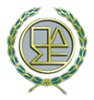           ΟΛΟΜΕΛΕΙΑ ΠΡΟΕΔΡΩΝ  ΔΙΚΗΓΟΡΙΚΩΝ ΣΥΛΛΟΓΩΝ ΕΛΛΑΔΟΣΑθήνα, 21.11.2018                                                                                                       Αρ. πρωτ: 22Προς: την Υφυπουργό Εσωτερικών, κ. Μαρίνα ΧρυσοβελώνηΑξιότιμη Κυρία Υπουργέ, Όπως ασφαλώς γνωρίζετε σύμφωνα με το ν. 4194/2013 (Κώδικας Δικηγόρων) και την παγία θέση του Υπουργείου Εσωτερικών και του Υπουργείου Διοικητικής Ανασυγκρότησης, που έχει αποτυπωθεί με σαφήνεια στις Εγκυκλίους υπ’ αρ. πρωτ. ΔΙΣΚΠΟ/Φ.18/ οικ.11853/6.05.2009 του Υπουργείου Εσωτερικών και υπ’ αριθ. πρωτ.: ΔΙΔΔΑ/ΤΔΙ/Φ.Ι5/ 29103, 29097/14.9.2018 του Υπουργείου Διοικητικής Ανασυγκρότησης, οι δικηγόροι δεν θεωρούνται «τρίτα πρόσωπα» όταν εκπροσωπούν τους εντολείς τους ενώπιον διοικητικών αρχών και ως εξουσιοδότηση προς το πρόσωπό τους ισχύει και αρκεί η νόμιμη προφορική εντολή που του δίδεται σύμφωνα με τις σχετικές διατάξεις του ν.4194/2013. Εντούτοις, η Προϊσταμένη της Διεύθυνσης Αστικής και Δημοτικής Κατάστασης του Υπ.Ες., κ. Ουρανία Σταυροπούλου, περίπου ένα μήνα μετά την έκδοση της ανωτέρω από 14.9.2018 εγκυκλίου του Υπουργείου Διοικητικής Ανασυγκρότησης, με το υπ’ αριθ. 60587/30.10.2018 απαντητικό έγγραφό της προς τον Δήμο Πατρέων, διατυπώνει αυτογνωμόνως την αντίθεση θέση, ότι δηλαδή οι δικηγόροι για την έκδοση πιστοποιητικού προσωπικής κατάστασης των εντολέων τους πρέπει να φέρουν έγγραφη εξουσιοδότηση του εντολέως. Η θέση αυτή, όχι μόνον είναι ευθέως παράνομη, αλλά προσέτι απάδει στον οφειλόμενο κατά το άρθρο 34 ΚωδΔικ «σεβασμό και τιμή στο λειτούργημα του Δικηγόρου από κάθε πρόσωπο που ενεργεί στο πλαίσιο της δημόσιας διοίκησης» και  προκαλεί τεράστια ταλαιπωρία στους διοικουμένους. Κατόπιν αυτών, παρακαλούμε για τις άμεσες ενέργειές Σας , κατά λόγο αρμοδιότητας, προς αποκατάσταση της νομιμότητας, διευκόλυνση της άσκησης των καθηκόντων των δικηγόρων και την καλύτερη εξυπηρέτηση των πολιτών. Η διαιώνιση μιας έκνομης κατάστασης σε βάρος των δικηγόρων και των πολιτών εκτός από τις σοβαρές ποινικές και πειθαρχικές ευθύνες που γεννώνται, προκαλεί ρήγμα στην ασφάλεια δικαίου και τραυματίζει την εικόνα της δημόσιας διοίκησης έναντι των πολιτών, τους οποίους έχει ταχθεί να υπηρετεί.                                                                           Αθήνα, 21.11.2018Ο Πρόεδρος της Ολομέλειας  των Προέδρων των Δικηγορικών Συλλόγων Ελλάδος ΔΣΑ                                                                          Δημήτριος Βερβεσός